Приложение 7Вариант карточки для работы в парах.Этап урока:Повторение по теме: сложение и вычитание в пределах 9. 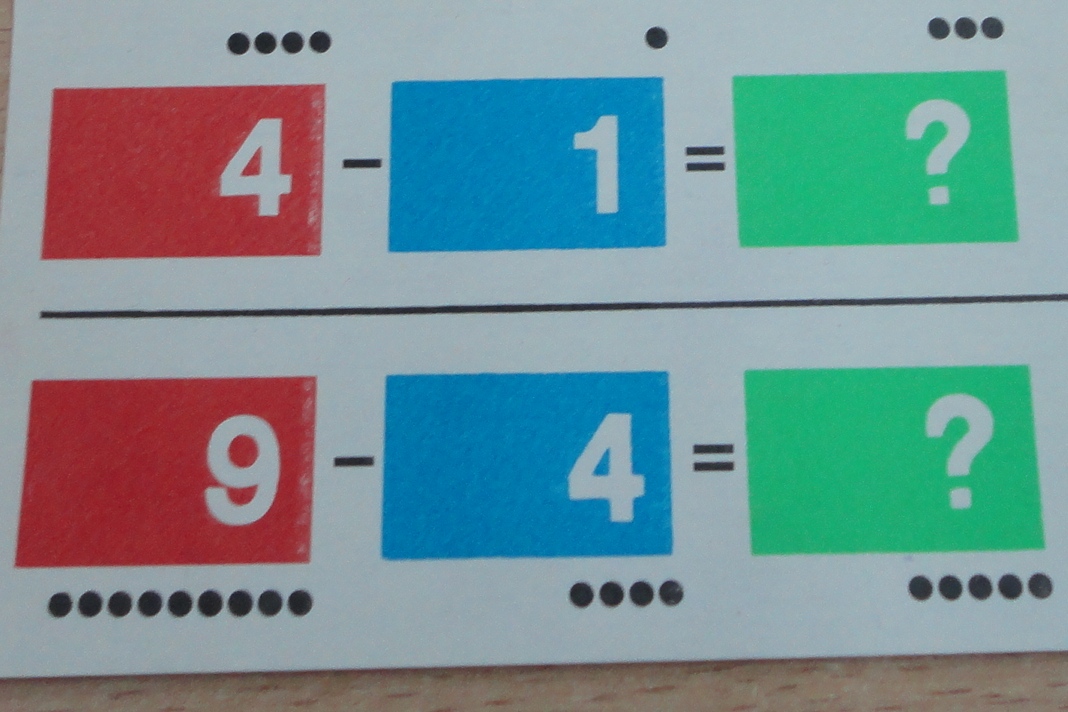 